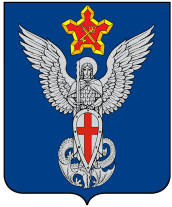 АдминистрацияЕрзовского городского поселенияГородищенского муниципального районаВолгоградской области403010, р.п. Ерзовка, ул. Мелиоративная, дом 2,  тел/факс: (84468) 4-79-15ПОСТАНОВЛЕНИЕот 11 марта 2021 г.                                                                               №67Об утверждении порядка предоставления мест для размещения объектов развозной и разносной торговли на территории Городищенского муниципального районаВ соответствии с Федеральным законом от 06.10.2003 № 131-ФЗ «Об общих принципах организации местного самоуправления в Российской Федерации», Федеральным законом от 28.12.2009 № 381-ФЗ «Об основах государственного регулирования торговой деятельности в Российской Федерации», распоряжением Правительства Российской Федерации от 30 января 2021 г. № 208-р руководствуясь Методическими рекомендациями по совершенствованию правового регулирования нестационарной и развозной торговли на уровне субъектов Российской Федерации Министерство промышленности и торговли Российской Федерации от 23 марта 2015 г. № ЕВ-5999/08,ПОСТАНОВЛЯЮ:1. Утвердить прилагаемый Порядок предоставления мест для размещения объектов развозной и разносной торговли на территории Ерзовского городского поселения  Городищенского муниципального района Волгоградской области.2. Постановление подлежит опубликованию в общественно-политической газете Городищенского муниципального района «Междуречье» и на официальном сайте администрации Ерзовского городского поселения Городищенского муниципального района.3. Контроль за исполнением данного постановления оставляю за собой.Глава Ерзовского городского поселения                                                                             С.В. ЗубанковПорядок предоставления мест для размещения объектов развозной и разносной торговли на территории Ерзовского городского поселения Городищенского муниципального района Волгоградской области1.1. Настоящий Порядок предоставления мест для размещения объектов развозной и разносной торговли на территории Ерзовского городского поселения Городищенского муниципального района (далее – порядок) применяется в случаях размещения юридическими лицами, физическими лицами, зарегистрированными в установленном законом порядке и осуществляющими предпринимательскую деятельность без образования юридического лица, и граждан, осуществляющих выездную торговлю, объектов развозной и разносной торговли и общественного питания, в том числе при проведении праздничных и культурно-массовых мероприятий на территории Ерзовского городского поселения Городищенского городского поселения и в зданиях, строениях, сооружениях или на земельных участках, находящихся в муниципальной собственности Городищенского муниципального района, и определяет условия размещения и организации торговли.1.2. К объектам развозной и разносной торговли (далее - объекты развозной торговли) относятся торговые объекты на колесах (на базе автомобиля, прицепа, велосипеда), предназначенные для неограниченного количества перемещений 
в пределах срока своей амортизации и технических характеристик и работы 
в разных местах:- мобильные торговые объекты на базе транспортных средств, в том числе специально оборудованные для торговой деятельности (автомагазины, автолавки, автокафе, автоцистерны, автоприцепы и т.д);- мобильные торговые объекты, приводимые в движение мускульной силой человека - велосипеды;- мобильные объекты общественного питания;- торговая деятельность без использования торгового объекта - торговля 
с рук - вид торговой деятельности, когда торговля ведется исключительно с рук или с использованием простейших приспособлений, которые торгующий держит в руках или на себе и т.д. (с корзиной, сумкой, иным подобным приспособлением и пр.).1.3. Настоящий порядок распространяется на юридических лиц, физических лиц, зарегистрированных в установленном законом порядке и осуществляющих предпринимательскую деятельность без образования юридического лица, и граждан, осуществляющих выездную торговлю (далее – заявители). 1.4. Размещение объектов развозной торговли производится в местах 
с высокой проходимостью граждан согласно приложению № 1, местах проведения культурно-массовых и праздничных мероприятий.1.5. Размещение объектов развозной торговли осуществляется на основании разрешения на право торговли, выданного администрацией Ерзовского городского поселения Городищенского муниципального района.1.6. Развозная торговля товаров со специализацией мясо и мясная продукция, молоко и молочная продукция, хлеб, хлебобулочные и кондитерские изделия, плодоовощная и бахчевая продукция, рыба и морепродукты, рыбная продукция осуществляется с целью расширения рынков сбыта для местных товаропроизводителей следующей категорией лиц: - юридическими лицами, физическими лицами, зарегистрированными 
в установленном законом порядке и осуществляющими предпринимательскую деятельность без образования юридического лица являющимися товаропроизводителями Волгоградской области (при наличии подтверждающих документов);- гражданами, реализующими продукцию, выращенную (произведенную) на личных подсобных хозяйствах (при наличии подтверждающих документов).Развозная торговля плодоовощной и бахчевой продукцией осуществляется 
в период с 1 августа по 31 октября.1.7. Развозная торговля товаров со специализацией цветы, рассада, саженцы осуществляется в период с 1 марта по 1 июня, с 31 августа по 01 ноября следующей категорией лиц: - юридическими лицами, физическими лицами, зарегистрированными в установленном законом порядке и осуществляющими предпринимательскую деятельность без образования юридического лица являющимися товаропроизводителями Волгоградской области (при наличии подтверждающих документов);- гражданами, реализующими продукцию, выращенную (произведенную) на личных подсобных хозяйствах (при наличии подтверждающих документов).1.8. Развозная торговля товаров со специализацией быстрое питание и напитки (готовая еда), другая продукция, имеющая узкую специализацию, осуществляется юридическими и физическими лицами, зарегистрированными  в установленном законом порядке и осуществляющими предпринимательскую деятельность без образования юридического лица в период проведения культурно-массовых и праздничных мероприятий.1.9. Порядок не применяется к отношениям, связанным с размещением нестационарных торговых объектов, предусмотренных Схемой размещения нестационарных торговых на территории Городищенского муниципального района.2. Порядок предоставления мест размещенияобъектов развозной торговли2.1. Заявители, заинтересованные в размещении объектов развозной торговли  обращаются в администрацию Ерзовского городского поселения Городищенского муниципального района с заявлением (далее - заявление), заполненным по форме согласно приложению № 2 к настоящему порядку, в котором должны содержаться:а) фамилия, имя, отчество, место жительства заявителя и реквизиты документа, удостоверяющего личность заявителя (для гражданина), идентификационный номер налогоплательщика  (для индивидуальных предпринимателей);б) наименование и место нахождения заявителя (для юридического лица), 
а также государственный регистрационный номер записи о государственной регистрации юридического лица в едином государственном реестре юридических лиц;в) адресные ориентиры, площадь места размещения объекта развозной торговли;г) вид объекта развозной торговли;д) специализация объекта развозной торговли;е) почтовый адрес и (или) адрес электронной почты для связи с заявителем;ж) период размещения объекта развозной торговли.В случае поступления более одного заявления на размещение объекта развозной торговли на одно место разрешение выдается заявителю, подавшему заявление раньше остальных заявителей, что подтверждается соответствующей записью в журнале регистрации обращений.2.2. Решение об отказе в размещении объекта развозной торговли принимается в случаях:- предоставления неполного пакета документов или недостоверных сведений, указанных в п. 2.1 настоящего порядка;- отсутствия свободных торговых мест, предусмотренных для осуществления развозной торговли настоящим порядком;- несоблюдения требований, установленных п.3.1 настоящего порядка.2.3. Разрешение на организацию развозной торговли выдается на срок, указанный в заявлении юридического лица, физического лица, зарегистрированного в установленном законом порядке и осуществляющим предпринимательскую деятельность без образования юридического лица, и гражданина. Развозная торговля не может осуществляться одним хозяйствующим субъектом на постоянной основе (не более 3 раз в неделю и не более 4 часов в день).2.4. При соответствии поданного Заявления требованиям, предусмотренным п. 2.1 настоящего порядка, и при отсутствии оснований для отказа в выдаче разрешения администрацией Ерзовского городского поселения Городищенского муниципального района в течение 5 (пяти) рабочих дней с момента подачи Заявления выдается разрешение, по форме согласно приложению № 3 к настоящему порядку.3. Организация работы объектов развозной торговли3.1. При организации работы объектов развозной торговли заявитель обязан обеспечить соблюдение требований действующего законодательства в сфере торговли, санитарных норм, противопожарных, экологических и других правил, 
а также соблюдение условий труда и правил личной гигиены продавцами объектов.Заявители обязаны:- обеспечить торговое место необходимым торговым инвентарем, оборудованием, упаковочным материалом, салфетками и другими предметами материально-технического обеспечения, необходимого для развозной  торговли;- обеспечить наличие вывески о своем наименовании, информацию 
о государственной регистрации и наименование зарегистрировавшего его органа, адрес и контактный телефон заявителя;- обеспечить наличие четко и правильно оформленных ценников или прейскурантов; - обеспечить доступ контролирующих органов;- обеспечить постоянный уход за внешним видом и содержанием торгового объекта в течение всего времени работы;- производить уборку прилегающей к торговому объекту территории 
в радиусе 5 метров 1 раз в час и по окончании работы;- обеспечить емкости для сбора мусора;- обеспечить вывоз мусора после завершения работы;- обеспечить обслуживающий персонал чистой униформой (фартук, халат, перчатки и т.п.), головными уборами, фирменными нагрудными знаками (бейджами), иметь в наличии медицинские книжки с отметкой о прохождении медосмотра.3.2. Не допускается развозная торговля на проезжей части улиц, на придорожных полосах (полосах отвода) областных, федеральных автомобильных трассах, в арках зданий, на газонах, цветниках, площадках (детских, отдыха, спортивных) на расстоянии менее 5 м от окон зданий и витрин стационарных торговых объектов, на расстоянии менее 10 м от историко-архитектурных и культурных памятников, детских дошкольных и школьных образовательных учреждений.3.3. Запрещается раскладка и продажа товаров в коробках, ящиках или другой случайной таре, на тротуаре, земле, газонах и т.д.3.4. Заявители обязаны незамедлительно освободить место торговли в случае необходимости проведения ремонтных, аварийно-спасательных работ, работ по предупреждению или ликвидации последствий чрезвычайных ситуаций.3.5. Разрешение на размещение объекта развозной торговли выдается администрацией Ерзовского городского поселения Городищенского муниципального района бесплатно.3.6. При несоблюдении требований к организации развозной торговли разрешение на организацию развозной торговли аннулируется администрацией Ерзовского городского поселения Городищенского муниципального района.3.7. Ответственность за выполнение правил эксплуатации, порядка организации работы объекта развозной торговли возлагается на руководителя организации, индивидуального предпринимателя или физическое лицо в соответствии с действующим законодательством и настоящим Порядком.Схема размещения мест для объектов развозной торговли Заявлениена предоставление места для размещения объекта развозной торговлина территории Ерзовского городского поселения Городищенского муниципального района (Ерзовского городского поселения)От ____________________________________________________________________(для юридических лиц - полное наименование, организационно-правовая форма, сведения о______________________________________________________________________________________государственной регистрации; для физических лиц - фамилия, имя, отчество, паспортные данные, ИНН)_____________________________________________ (далее именуется – заявитель)Адрес заявителя_______________________________________________________                                                  (местонахождение юридического лица; место регистрации физического лица)Телефон (факс) заявителя __________________________________________________Вид объекта развозной торговли_________________________________________Специализация объекта развозной торговли _______________________________Период размещения объекта развозной торговли____________________________Адресные ориентиры, площадь места размещения объекта развозной торговли______________________________________________________________Телефон (электронный адрес):____________________________________________М.П.Подпись  ___________________               Дата ___________________20____г.Разрешениена размещение объекта развозной торговли на территории Ерзовского городского поселения Городищенского муниципального района (Ерзовского городского поселения)   №   _______________                                           от___ __________ 20__ г. Настоящее разрешение выдано________________________________________________________________________________________________________(указывается полное наименование и организационно-правовая форма юридического лица или Ф.И.О. физического лица - индивидуального предпринимателя или гражданина, его паспортные данные и место регистрации)__________________________________________________________________(№, дата свидетельства о государственной регистрации, наименование    зарегистрировавшего органа)                                                           на размещение объекта развозной торговли:Адресные ориентиры_______________________________________________Период размещения объекта развозной торговли________________________Глава Ерзовского городского поселения                                                           С.В. Зубанков                                                                                м.п.С требованиями к юридическим лицам, физическим лицам, зарегистрированным в установленном законом порядке и осуществляющим предпринимательскую деятельность без образования юридического лица и гражданам, осуществляющим выездную торговлю (на оборотной стороне данного разрешения) ознакомлен:_________________                    __________________________________           (дата)                                                          (подпись, Ф.И.О.)Требования к юридическим лицам, физическим лицам, зарегистрированным в установленном законом порядке и осуществляющим предпринимательскую деятельность без образования юридического лица и гражданам, осуществляющим выездную торговлю1. Размещение объектов развозной торговли производится только в местах, указанных в Разрешении.2. Объекты развозной торговли должны отвечать требованиям действующего законодательства.3. Юридические лица, физические лица, зарегистрированные в установленном законом порядке и осуществляющие предпринимательскую деятельность без образования юридического лица и граждане, осуществляющие выездную торговлю (далее-Хозяйствующие субъекты) обязаны:- обеспечить торговое место необходимым торговым инвентарем, оборудованием, упаковочным материалом, салфетками и другими предметами материально-технического обеспечения, необходимого для развозной  торговли;- обеспечить наличие вывески о своем наименовании, информацию о государственной регистрации и наименование зарегистрировавшего его органа, адрес и контактный телефон заявителя;- обеспечить наличие четко и правильно оформленных ценников или прейскурантов; - обеспечить доступ контролирующих органов;- обеспечить постоянный уход за внешним видом и содержанием торгового объекта в течение всего времени работы;- производить уборку прилегающей к торговому объекту территории в радиусе 5 метров 1 раз в час и по окончании работы;- обеспечить емкости для сбора мусора;- обеспечить обслуживающий персонал чистой униформой (фартук, халат, перчатки и т.п.), головными уборами, фирменными нагрудными знаками (бейджами), иметь в наличии медицинские книжки с отметкой о прохождении медосмотра.Хозяйствующий субъект осуществляет реализацию товаров только одной из следующих специализаций:- мясо и мясная продукция;- молоко и молочная продукция;- хлеб, хлебобулочные и кондитерские изделия;- цветы, рассада, саженцы;- печатная продукция;- быстрое питание и напитки (готовая еда);- плодоовощная и бахчевая продукция;- рыба и морепродукты, рыбная продукция;- другая продукция, имеющая узкую специализацию.4. При осуществлении развозной торговли запрещается реализация: - продовольственных товаров, если отсутствуют условия для соблюдения санитарных норм и правил, температурных режимов, условий хранения и реализации этих товаров;- товаров, реализация которых запрещена законодательными актами, а также товаров, которые не имеют сопроводительных документов (товаротранспортная накладная, документов, которые удостоверяют качество и безопасность товара и др.), наличие которых обусловлено нормативными документами и актами.УТВЕРЖДЕНпостановлением администрацииЕрзовского городского поселенияГородищенского муниципальногорайона Волгоградской областиОт 11 марта 2021 г. № 67Приложение № 1к порядку предоставления мест для размещения объектов развозной и разносной торговли на территории Ерзовского городского поселенияГородищенского муниципального района№местаАдрес размещения места для  объектов развозной торговли 1Волгоградская область, Городищенский район, рп. Ерзовка, ул. Молодежная, квартал 4  (стоянка магазина «Покупочка»)2Волгоградская область, Городищенский район, рп. Ерзовка, ул. Молодежная, квартал 4 (территория рынка рп.Ерзовка)3Волгоградская область, Городищенский район, рп. Ерзовка, ул. Ленина (возле остановки у церкви)4Волгоградская область, Городищенский район, рп. Ерзовка, ул. Комсомольская, квартал 7 (территория кафе «Мираж»)Приложение № 2к порядку предоставления мест для размещения объектов развозной и разносной торговли на территории Ерзовского городского поселения  Городищенского муниципального районаГлаве Ерзовского городскогопоселенияС.В. ЗубанковуПриложение № 3к порядку предоставления мест для размещения объектовразвозной и разносной торговли на территорииЕрзовского городского поселенияГородищенского муниципального района№ п/пНаименование объекта развозной торговлиРазмерыПеречень реализуемых товаров 1.2.